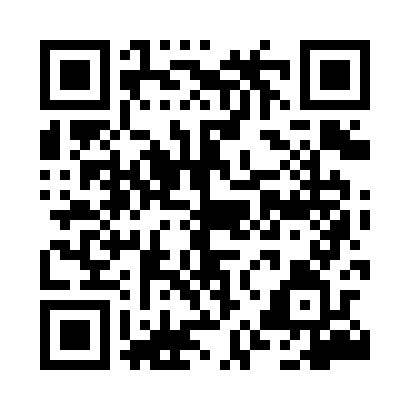 Prayer times for Wejsuny Male, PolandMon 1 Apr 2024 - Tue 30 Apr 2024High Latitude Method: Angle Based RulePrayer Calculation Method: Muslim World LeagueAsar Calculation Method: HanafiPrayer times provided by https://www.salahtimes.comDateDayFajrSunriseDhuhrAsrMaghribIsha1Mon4:006:0612:375:037:109:082Tue3:566:0312:375:057:129:113Wed3:536:0112:375:067:139:134Thu3:505:5912:365:077:159:165Fri3:475:5612:365:097:179:186Sat3:445:5412:365:107:199:217Sun3:405:5112:365:117:219:248Mon3:375:4912:355:137:239:269Tue3:345:4712:355:147:249:2910Wed3:305:4412:355:157:269:3211Thu3:275:4212:345:167:289:3412Fri3:245:4012:345:187:309:3713Sat3:205:3712:345:197:329:4014Sun3:175:3512:345:207:349:4315Mon3:135:3312:335:217:369:4616Tue3:095:3012:335:237:379:4917Wed3:065:2812:335:247:399:5218Thu3:025:2612:335:257:419:5519Fri2:585:2312:335:267:439:5820Sat2:555:2112:325:287:4510:0121Sun2:515:1912:325:297:4710:0422Mon2:475:1712:325:307:4810:0723Tue2:435:1412:325:317:5010:1124Wed2:395:1212:325:327:5210:1425Thu2:355:1012:315:337:5410:1826Fri2:315:0812:315:357:5610:2127Sat2:265:0612:315:367:5710:2528Sun2:225:0412:315:377:5910:2829Mon2:195:0212:315:388:0110:3230Tue2:194:5912:315:398:0310:35